PROCESS FLOW FOR PG APPLICATION FORM PURCHASEGo to the UNN Portal- www.unnportal.unn.edu.ng.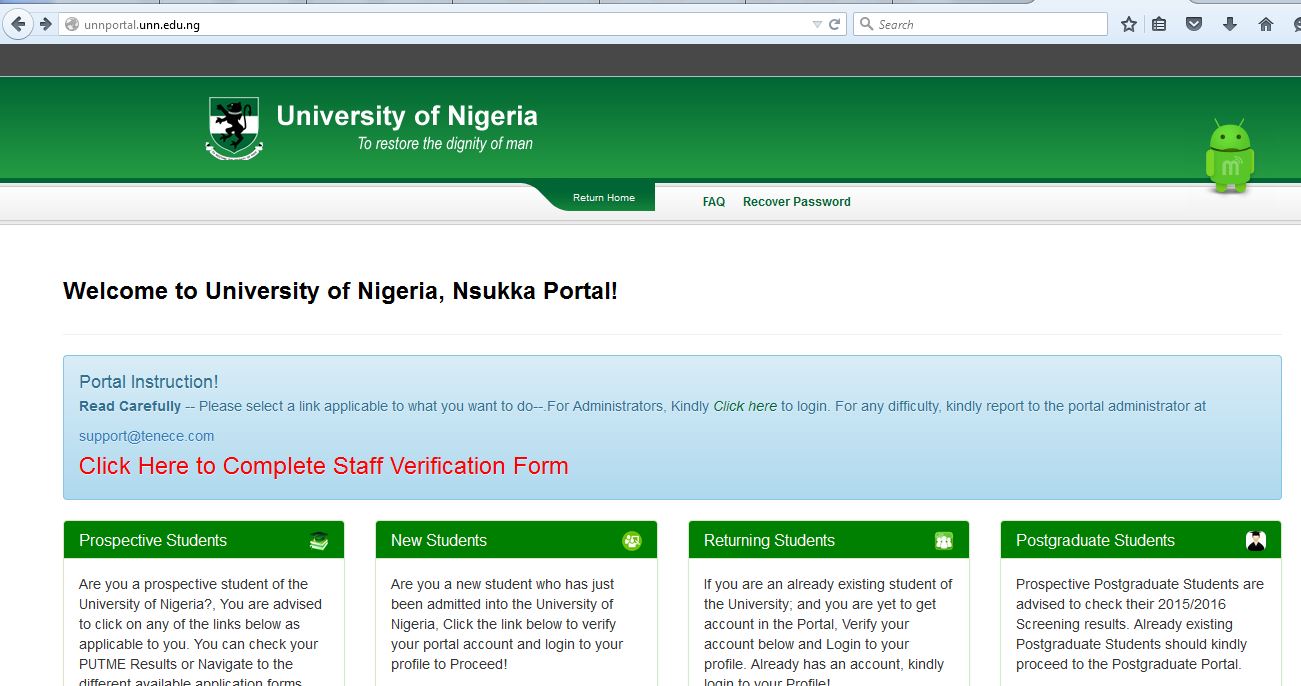 Click on Online Application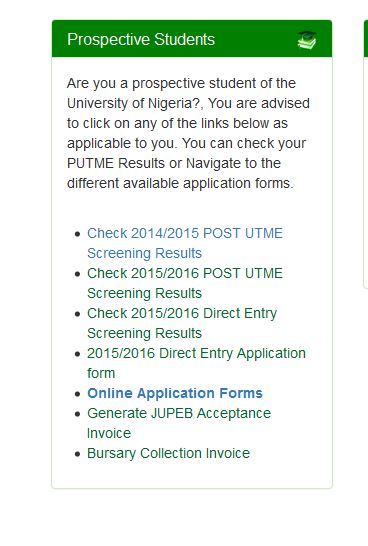 Go to PG Application Form 2016/17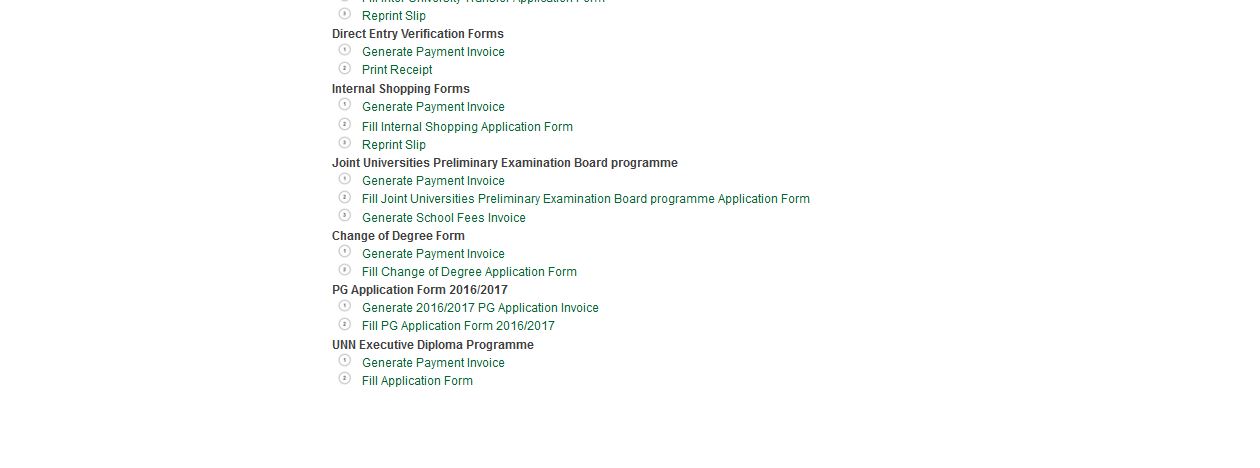 Click on generate 2016/2017 PG Application invoice.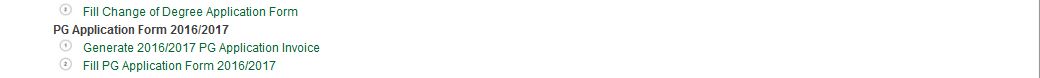 Enter your telephone number.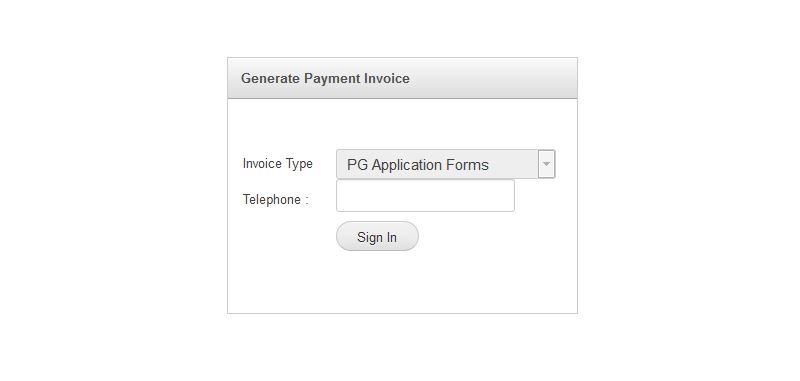 Click Sign inPrint your invoice containing your RRR number (Remita Retrieval Reference) and take it to the bank.Make payments at the bank.Return to step 4 above.Click on Fill PG Application form 2016/2017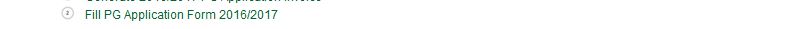 Enter Your Remita Number from the bank.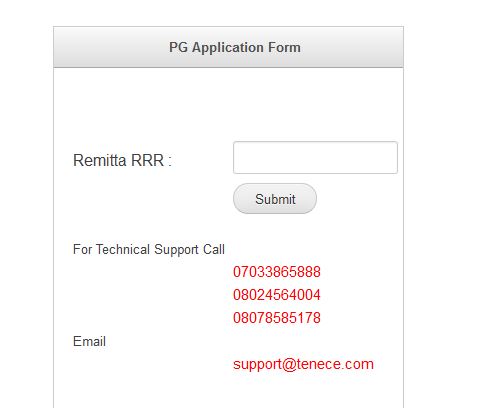 Fill the online form accordingly.Print out a copy of the summary page when the form is completed.Submit relevant documents to PG School.Send a copy of your academic transcript to the PG School.Prepare for the PG CBT entrance Examination.